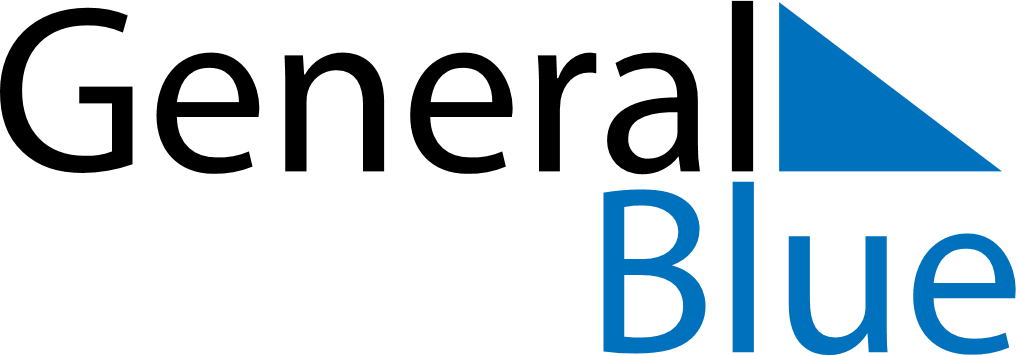 August 1746August 1746August 1746August 1746August 1746SundayMondayTuesdayWednesdayThursdayFridaySaturday12345678910111213141516171819202122232425262728293031